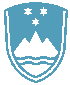 Številka:  010-2/2024-2Datum:    12. 1. 2024Zadeva:      STRATEŠKE USMERITVE IN PRIORITETE DELA IRSNVP V LETU 2024Sklic MJU: 010-182/2023MINISTRSTVO ZA NARAVNE VIRE IN PROSTORINŠPEKTORAT RS ZA NARAVNE VIRE IN PROSTORNačrtovane naloge Gradbene inšpekcije v letu 2024:1. Sistemski inšpekcijski nadzori (na podlagi količnika ocene tveganja in na podlagi izbranih aktualnih vsebinskih področij): Koordinirana akcija: Nadzor nad preprečevanjem nedovoljenih gradenj objektov, v zadevah, kjer ni podane pobude: Akcija bo usmerjena v nadzor nad gradnjo objektov, kjer ni bilo dane pobude, predvsem na varovanih, pa tudi na drugih območjih. Gradbeni inšpektorji bodo z rednimi pregledi območij, ki jih nadzirajo, preverjali, ali je bilo za gradnjo oziroma objekt pridobljeno gradbeno dovoljenje. Če gradbeni inšpektor ugotovi, da je gradnja dovoljena, bo preveril tudi skladnost objekta z izdanim gradbenim dovoljenjem. Predvideno skupno število nadzorov je 100.Koordinirana akcija: Nadzor nad vgrajevanjem gradbenih proizvodov: Nadzorovali bomo predvsem vgrajevanje konkretnih gradbenih proizvodov v objekt ter opremljenost teh proizvodov z dokazili o ustreznosti. V letu 2024 bomo izvedli nadzor nad naslednjimi gradbenimi proizvodi: krivljena armatura, konstrukcijski les, bitumenski trakovi za hidroizolacijo. Predvideno skupno število nadzorov je 50.Koordinirana akcija: Nadzor nad prijavo začetka gradnje: Z GZ-1 je določena pristojnost inšpekcijskega ukrepanja v zvezi s prijavo začetka gradnje in izpolnjevanjem bistvenih zahtev, zato bo akcija usmerjena v nadzor, ali se gradnja, za katero je predpisana prijava začetka gradnje, izvaja na podlagi popolne prijave, predpisane dokumentacije za izvedbo gradnje in imenovanja nadzornika. Predvideno skupno število nadzorov je 150.Koordinirana akcija: Nadzor nad delom udeležencev pri graditvi objektov: Preverjalo se bo, ali udeleženci pri graditvi objektov izpolnjujejo z zakonom določene pogoje za opravljanje svojega dela (investitor, izvajalec, nadzornik in drugi). V sklopu akcije bo opravljen tudi nadzor nad označitvijo in zaščito gradbišč na podlagi določb GZ-1 in podzakonskih predpisov, izdanih na njegovi podlagi, med katere sodi tudi Pravilnik o gradbiščih. Predvideno skupno število nadzorov je 100.Koordinirana akcija: Nadzor nad gradnjo, uporabo in izpolnjevanjem bistvene zahteve univerzalne graditve in rabe objektov: Akcija bo usmerjena v nadzor nad objekti v uporabi. Cilji akcije pri nadzoru so preprečitev uporabe objektov brez uporabnih dovoljenj; zagotavljanje izpolnjevanja bistvenih zahtev objektov; ugotovitev, ali objekti zagotavljajo dostopnost grajenega okolja; ugotovitev, ali se objekti gradijo in rekonstruirajo tako, da zagotavljajo dostopnost grajenega okolja; ugotovitev, ali se objekti vzdržujejo tako, da zagotavljajo dostopnost grajenega okolja; odprava obstoječih grajenih ovir; preprečitev nastanka novih grajenih ovir. Gradbena inšpekcija bo v okviru inšpekcijskega nadzorstva preverila zlasti, ali so izpolnjeni pogoji za začetek uporabe objektov po zakonu, ali se objekt uporablja na podlagi uporabnega dovoljenja oziroma ali gre za objekt, za katerega se po samem zakonu šteje, da ima uporabno dovoljenje. Preverjalo se bo tudi, ali so zagotovljeni neovirani dostop, vstop in uporaba objektov (Pravilnik o univerzalni graditvi in uporabi objektov). Nabor objektov za redni nadzor bo črpan iz informacijskega sistema IRSNVP, in sicer se bodo obravnavali objekt za katere je že bila podana prijava ali pobuda vezana na sum uporabe brez ustreznih dovoljenj. Predvideno skupno število nadzorov je 50.Izvajanje izvršb po drugi osebi: Izvajanje upravnih izvršb inšpekcijskih odločb po drugi osebi bo gradbena inšpekcija opravljala skladno s prioritetami dela gradbene inšpekcije pri izvršilnih postopkih in vrstnim redom pri izvršbah, glede na razpoložljiva finančna sredstva za leto 2024. Prednostno bodo opravljene vse izvršbe v povezavi z nevarnimi objekti. Opravljale pa se bodo tudi izvršbe, za katere so že založena sredstva po sklepih o založitvi sredstev iz preteklih let.2. Prioritetni inšpekcijski nadzori na osnovi prejetih pobud in prijav (pri katerih je prednostna obravnava upravičena z vidika javnega interesa, ker gre za zatrjevane kršitve z večjimi finančnimi posledicami, večkratne kršitve, ki kažejo na očitno nezakonito poslovanje organa, ponavljajoče se kršitve oziroma večje število kršitev, kršitve, ki nakazujejo na neurejeno področje ali drugo problematiko; kadar gre za zadevo, v kateri je delo drugih organov ali institucij odvisno od ugotovitev inšpektorjev; kadar gre za več različnih prijav, ki se nanašajo na istega inšpekcijskega zavezanca):Število prioritetnih nadzorov na gradbeni inšpekciji ni mogoče številčno načrtovati. Gradbena inšpekcija bo nemudoma obravnavala prijave in zadeve iz katerih je razbrati, da je ogroženo zdravje in življenje ljudi, javna varnost ali premoženje večje vrednosti.3. Inšpekcijski nadzori na podlagi ostalih prejetih pobud in prijav, ki niso bili določeni kot prioritetni:Število inšpekcijskih nadzorov na podlagi prejetih prijav in pobud bo opravljeno skladno z načrtom dela gradbene inšpekcije. Redni, kontrolni in izredni inšpekcijski nadzori: V letu 2024 je predvidenih 6.500 inšpekcijskih pregledov. Gradbeni inšpektorji v letu 2024 nemudoma opravljajo redne nadzore v zadevah, kjer je potrebno zaščititi javni interes (zadrževanje večjega števila ljudi, objekti z vplivi na okolje, nevarnost za življenje, zdravje in splošno premoženje, …) ter redne nadzore v okviru koordiniranih akcij. Gradbena inšpekcija bo tudi nemudoma obravnavala prijave in zadeve iz katerih je razbrati, da je ogroženo zdravje in življenje ljudi, javna varnost ali premoženje večje vrednosti.4. Prekrškovni postopki: Vodenje prekrškovnega postopka je del rednega dela. Uvedba prekrškovnega postopka je odvisna od ugotovljenih oz. zaznanih kršitev bodisi v okviru inšpekcijskega postopka, bodisi glede na prejete predloge upravičenih predlagateljev za uvedbo prekrškovnega postopka. Iz tega razloga prekrškovnih postopkov tako po vsebini kot po količini ni mogoče planirati. MINISTRSTVO ZA NARAVNE VIRE IN PROSTORINŠPEKTORAT RS ZA NARAVNE VIRE IN PROSTORNačrtovane naloge Geodetske inšpekcije v letu 2024:1. Sistemski inšpekcijski nadzori (na podlagi količnika ocene tveganja in na podlagi izbranih aktualnih vsebinskih področij): Koordinirana akcija: Doseganje cilja večje pravne varnosti lastnikov nepremičnin, večje varnosti vlaganj v nepremičnine in investicij, povezanih z nepremičninami, nepremičninskega trga, pravično obdavčenje nepremičnin: Obravnavani bodo predlagani in ugotovljeni prekrški v zvezi z evidentiranjem stavb ali delov stavb v kataster stavb oz. register nepremičnin. Predvideno št. nadzorov je 80.Koordinirana akcija - Doseganje cilja zagotavljanja izpolnjevanja pogojev podjetij in v njih zaposlenih posameznikov za opravljanje geodetske dejavnosti: Izveden bo nadzor nad 20. naključno izbranimi podjetji, ki opravljajo geodetsko dejavnost poleg prejetih prijav.2. Prioritetni inšpekcijski nadzori na osnovi prejetih pobud in prijav (pri katerih je prednostna obravnava upravičena z vidika javnega interesa, ker gre za zatrjevane kršitve z večjimi finančnimi posledicami, večkratne kršitve, ki kažejo na očitno nezakonito poslovanje organa, ponavljajoče se kršitve oziroma večje število kršitev, kršitve, ki nakazujejo na neurejeno področje ali drugo problematiko; kadar gre za zadevo, v kateri je delo drugih organov ali institucij odvisno od ugotovitev inšpektorjev; kadar gre za več različnih prijav, ki se nanašajo na istega inšpekcijskega zavezanca):Število prioritetnih nadzorov na geodetski inšpekciji ni mogoče številčno načrtovati. Geodetska inšpekcija bo nemudoma obravnavala prijave in zadeve iz katerih je razbrati, da je ogroženo zdravje in življenje ljudi, javna varnost ali premoženje večje vrednosti.3. Inšpekcijski nadzori na podlagi ostalih prejetih pobud in prijav, ki niso bili določeni kot prioritetni:Število inšpekcijskih nadzorov na podlagi prejetih prijav in pobud bo opravljeno skladno z načrtom dela geodetske inšpekcije. Redni, kontrolni in izredni inšpekcijski nadzori: Predvidenih je 100 inšpekcijskih pregledov v letu 2024. Geodetska inšpektorica bo v letu 2024 nemudoma opravila redne nadzore v zadevah, kjer je potrebno zaščititi javni interes ter redne nadzore v okviru koordiniranih akcij. Geodetska inšpektorica bo tudi nemudoma obravnavala prijave in zadeve iz katerih je razbrati, da je ogroženo zdravje in življenje ljudi, javna varnost ali premoženje večje vrednosti.4. Prekrškovni postopki: Vodenje prekrškovnega postopka je del rednega dela. Uvedba prekrškovnega postopka je odvisna od ugotovljenih oz. zaznanih kršitev bodisi v okviru inšpekcijskega postopka, bodisi glede na prejete predloge upravičenih predlagateljev za uvedbo prekrškovnega postopka. Iz tega razloga prekrškovnih postopkov tako po vsebini kot po količini ni mogoče planirati. MINISTRSTVO ZA NARAVNE VIRE IN PROSTORINŠPEKTORAT RS ZA NARAVNE VIRE IN PROSTORNačrtovane naloge Inšpekcije za naravo in vode v letu 2024:1. Sistemski inšpekcijski nadzori (na podlagi količnika ocene tveganja in na podlagi izbranih aktualnih vsebinskih področij): Koordinirana akcija: Nadzor vožnje v naravnem okolju: Akcija nadzora vožnje v naravnem okolju se bo izvedla v skladu z Zakonom o ohranjanju narave v sodelovanju s policijo in sicer v zimski in poletni sezoni, predvidoma v času ko se pričakuje več obiskovalcev, to je med vikendi, počitnicami in dela prostimi dnevi. Prednostno se bo nadzor izvajal na območjih, ki imajo naravovarstveni status. Izvedlo se bo najmanj 8 nadzorov.Koordinirana akcija: Nadzor posegov, za katera so bila izdana naravovarstvena soglasja na zavarovanih območjih: V okviru akcije se bo nadzor opravil pri posegih, ki jih bo predlagalo ministrstvo. Inšpekcijski nadzor se bo vršil glede spoštovanja pogojev iz naravovarstvenega soglasja, ki jih mora nosilec posega upoštevati , da bi preprečili, zmanjšali ali odstranili škodljive vplive na naravo. Izvedlo se bo najmanj 16 nadzorov.Koordinirana akcija: Nadzor rabe vode iz vrtin na vodovarstvenih območjih, in sicer iz nelegalnih vrtin, zlasti v kmetijstvu (npr. rastlinjaki).V okviru akcije se bo nadzor opravil na vrtinah, ki jih bo predlagalo ministrstvo. Inšpekcijski nadzor se bo izvedel z namenom odrivanja nelegalnih vrtin in tudi preprečevanja prekomernega črpanja vode iz legalnih vrtin. Izvedlo se bo najmanj 10 nadzorov.Koordinirana akcija: Nadzor zadrževanja prosto živečih vrst v ujetništvu z namenom prikazovanja javnosti. Za zadrževanje živali v ujetništvu z namenom prikazovanja javnosti v živalskih vrtovih, akvarijih, terarijih ali podobnih prostorih je treba pridobiti dovoljenje ministrstva, pristojnega za ohranjanje narave. Živali domorodnih in tujerodnih vrst je prepovedano zadrževati v ujetništvu v neustreznih bivalnih razmerah in brez ustrezne oskrbe. V okviru akcije bo opravljen nadzor pri zavezancih, ki zadržujejo živali v ujetništvu z namenom prikazovanja javnosti, preverjen bo status dovoljenja ministrstva in bivalne razmere živali v ujetništvu. Izvedlo se bo najmanj 8 nadzorov. Izvajanje izvršb po drugi osebi: V letu 2024 bo Inšpekcija za vode in naravo v okviru razpoložljivih sredstev nadaljevala z izvršilnimi postopki po drugi osebi, skladno z internimi usmeritvami vrstnega reda izvajanja izvršb po drugi osebi.2. Prioritetni inšpekcijski nadzori na osnovi prejetih pobud in prijav (pri katerih je prednostna obravnava upravičena z vidika javnega interesa, ker gre za zatrjevane kršitve z večjimi finančnimi posledicami, večkratne kršitve, ki kažejo na očitno nezakonito poslovanje organa, ponavljajoče se kršitve oziroma večje število kršitev, kršitve, ki nakazujejo na neurejeno področje ali drugo problematiko; kadar gre za zadevo, v kateri je delo drugih organov ali institucij odvisno od ugotovitev inšpektorjev; kadar gre za več različnih prijav, ki se nanašajo na istega inšpekcijskega zavezanca):Število prioritetnih nadzorov ni mogoče številčno načrtovati. Inšpekcija za naravo in vode bo nemudoma obravnavala prijave in zadeve iz katerih je razbrati, da je ogroženo zdravje in življenje ljudi, javna varnost ali premoženje večje vrednosti.3. Inšpekcijski nadzori na podlagi ostalih prejetih pobud in prijav, ki niso bili določeni kot prioritetni:Število inšpekcijskih nadzorov na podlagi prejetih prijav in pobud bo opravljeno skladno z načrtom dela inšpekcije za naravo in vode. Inšpekcija za naravo in vode bo v letu 2024 nemudoma opravila redne nadzore v zadevah, kjer je potrebno zaščititi javni interes ter redne nadzore v okviru koordiniranih akcij. Inšpekcija za naravo in vode bo tudi nemudoma obravnavala prijave in zadeve iz katerih je razbrati, da je ogroženo zdravje in življenje ljudi, javna varnost ali premoženje večje vrednosti.Redni, kontrolni in izredni inšpekcijski nadzori: Predvidenih je 750 inšpekcijskih pregledov v letu 2024. Število zavezancev, pri katerih se bo opravil nadzor v okviru koordiniranih akcij nadzora, je predvsem odvisno od ugotovljenih kršitev Direkcije RS za vode, ZRSVN in MNVP.4. Prekrškovni postopki: Vodenje prekrškovnega postopka je del rednega dela. Uvedba prekrškovnega postopka je odvisna od ugotovljenih oz. zaznanih kršitev bodisi v okviru inšpekcijskega postopka, bodisi glede na prejete predloge upravičenih predlagateljev za uvedbo prekrškovnega postopka. Iz tega razloga prekrškovnih postopkov tako po vsebini kot po količini ni mogoče planirati. MINISTRSTVO ZA NARAVNE VIRE IN PROSTORINŠPEKTORAT RS ZA NARAVNE VIRE IN PROSTORNačrtovane naloge Rudarske inšpekcije v letu 2024:1. Sistemski inšpekcijski nadzori (na podlagi količnika ocene tveganja in na podlagi izbranih aktualnih vsebinskih področij): Rudarska inšpekcija bo pri izvajanju nalog inšpekcijskega nadzora v letu 2024, ob upoštevanju ocene tveganja na svojem delovnem področju, prioritetno v večjem obsegu izvedla nadzore na naslednjih področjih:Nadzor nad nosilci rudarske pravice in izvajalci rudarskih del	Cilj: Zagotavljanje skladnosti izkoriščanja mineralnih surovin z določili iz koncesijskih pogodb, preverjanje skladnosti del s potrjeno tehnično dokumentacijo, zagotavljanje postopkov opustitve rudarskih del, zagotavljanje varnosti in zdravja pri delu pri izvajanju rudarskih del pri podzemnem in površinskem izvajanju rudarskih del in nadzor nad vplivi rudarskih del na okolje.Nadzor nad nezakonitimi rudarskimi deli, ki se izvajajo na zemljiščih, ki so namenjena rudarstvuCilj: Zagotavljanje izkoriščanja mineralne surovine znotraj mej odobrenih pridobivalnih prostorov.Nadzor varnosti in zdravja pri delu pri izdelavi predorov	Cilj: Zagotavljanje varnosti in zdravja pri delu pri izdelavi in rekonstrukciji predorov.Nadzor nad zavezanci, ki pri izvajanju rudarskih del in pri izdelavi in rekonstrukciji predorov potrebujejo električne naprave in instalacijeCilj: Zagotavljanje varnosti in zdravja pri delu pri postavljanju in pri uporabi električnih instalacij in naprav v podzemnih prostorih in na površini pri raziskovanju in izkoriščanju mineralnih surovin in pri izdelavi predorov.Znotraj načrtovanih nadzorov bo rudarska inšpekcija v letu 2024 upoštevala tudi z zakoni predpisane obdobne in nepredvidene nadzore: Nadzor rudarskega inšpektorja v primeru smrtne ali skupinske nesreče v rudniku	Po prvem odstavku 127. člena ZRud-1 mora rudarski inšpektor v primeru smrtne ali skupinske nesreče v rudniku takoj, na kraju samem, pričeti z raziskavo okoliščin nesreče, odrediti ukrepe za zavarovanje dokazov in ukrepe varnostne narave in izdelati pisno mnenje o vzrokih nesreče.Nadzor rudarskega inšpektorja nad izvajanjem rudarskih del na 1 (eno) leto	Drugi odstavek 127. člena ZRud-1 določa, da mora rudarski inšpektor v skladu z letnim načrtom izvajanja nalog inšpekcijskega nadzora, ki upošteva oceno tveganja izvajalca rudarskih del, vendar najmanj enkrat letno opraviti nadzor nad izvajanjem rudarskih del, ki jih ogroža metan, drugi plini, vdori vode, mulja in blata, nevaren premogov prah, kremenov prah ali živosrebrni hlapi ter prostor, kjer je nevarnost radioaktivnih sevanj in v primerih, ko je tveganje za nevarne pojave povečano. Rudarski inšpektor mora nadzor nad izvajanjem rudarskih del opraviti tudi v pridobivalnih prostorih, kjer je do izteka koncesije manj kot 3 leta.Nadzor rudarskega inšpektorja nad izvajanjem rudarskih del na 2 (dve) leti	Po tretjem odstavku 127. člena ZRud-1 mora rudarski inšpektor v vseh ostalih primerih opraviti nadzor najmanj enkrat na dve leti.Glede na področja, na katerih so se v preteklih pregledih odkrivale večje oziroma več nepravilnosti Rudarska inšpekcija v letu 2024 načrtuje sistematično usmerjene nadzore na naslednjih področjih: Nadzor nad izkoriščanjem mineralne surovine pri zavezancih, ki jim je v letu 2023 potekla koncesijska pogodba Rudarski inšpektorji bodo v letu 2024 usmerjeno nadzirali izkoriščanje mineralne surovine pri nosilcih rudarske pravice, ki jim je v letu 2023 rudarska pravica potekla. ZRud-1 v 131. členu določa, da rudarski inšpektor z odločbo trajno prepove izvajanje rudarskih del pravni ali fizični osebi, ki izkorišča mineralne surovine brez podeljene koncesije za izkoriščanje. To pomeni, da bodo inšpektorji v primeru izkoriščanja brez rudarske pravice najprej izrekli ukrep prepoved izkoriščanja. Nato pa bodo preverjali ali je bila popolna in trajna opustitev rudarskih del izvedena, kot to določa 100a. člen ZRud-1. Če sanacija še ni končana, bo rudarski inšpektor v inšpekcijski odločbi odredil, da zavezanec pri ministrstvu, pristojnem za rudarstvo, v osmih dneh od vročitve odločbe vloži vlogo za predčasno popolno in trajno opustitev izvajanja rudarskih del.Nadzor nad nosilci rudarske pravice, ki se jim bo podaljšala rudarska pravica na podlagi Zakona o interventnih ukrepih za preprečitev škodljivih posledic pri podaljševanju rudarskih pravic in koncesij (Ur. list RS št. 63/2023):Ne glede na 50. člen ZRud-1 se bo veljavnost rudarskih pravic za izkoriščanje, ki so bile podeljene na podlagi ZRud-1 in ZRud, za katere, o vlogah za podaljšanje rudarskih pravic do uveljavitve interventnega zakona ni bilo dokončno odločeno ali vloge za podaljšanje še niso bile vložene, podaljšalo na predlog koncesionarja za 30 mesecev. Pri tem pa ministrstvo, pristojno za rudarstvo ne bo preverjalo pogoje, ki so določeni v 50. členu ZRud-1. Z namenom vzpostavitve zakonitega stanja v vseh pridobivalnih prostorih, bodo rudarski inšpektorji pri teh zavezancih preverjali ali na pridobivalnem prostoru še obstajajo zaloge mineralne surovine, ali ima koncesionar na zemljiščih, ki so predmet podaljšanja rudarske pravice in pristopnem zemljišču pravico izvajati rudarska dela  in ali izkoriščanje poteka znotraj mej pridobivalnega prostora.2. Prioritetni inšpekcijski nadzori na osnovi prejetih pobud in prijav (pri katerih je prednostna obravnava upravičena z vidika javnega interesa, ker gre za zatrjevane kršitve z večjimi finančnimi posledicami, večkratne kršitve, ki kažejo na očitno nezakonito poslovanje organa, ponavljajoče se kršitve oziroma večje število kršitev, kršitve, ki nakazujejo na neurejeno področje ali drugo problematiko; kadar gre za zadevo, v kateri je delo drugih organov ali institucij odvisno od ugotovitev inšpektorjev; kadar gre za več različnih prijav, ki se nanašajo na istega inšpekcijskega zavezanca):a) Obravnava prijavNa področjih dosedanjega nadzora inšpekcija za rudarstvo načrtuje ažurno obravnavo prijav. Na teh področjih bodo prednost pri obravnavi prijav imele prijave, iz katerih izhajajo kršitve, ki bi pomenile nevarnost za življenje in zdravje ljudi in živali, za javni red in mir, za javno varnost ali premoženje večje vrednosti. Primeri takšnih prioritetnih obravnav prijav so varnost in zdravje pri delu v rudnikih in predorih, nepravilno miniranje in izvajanje nezakonitih rudarskih del.b) Obravnava obvestil, ki so jih nosilci rudarske pravice in izvajalcu dolžni posredovati rudarski inšpekcijiZavezanci, ki jih nadzira rudarska inšpekcija so dolžni o delovnih nesrečah in nezgodah ter nevarnih pojavih obveščati rudarsko inšpekcijo. Takšna obveznost obstaja na področju rudarstva kot sledi: - po 31. členu ZRud-1 mora med izvajanjem raziskovalnih rudarskih del in po njihovem prenehanju nosilec dovoljenja za raziskovanje na lokaciji, na kateri se izvajajo oziroma so izvedena raziskovalna rudarska dela zagotoviti vse potrebne ukrepe, da se prepreči nastanek nevarnosti za ljudi, premoženje in okolico ter o teh ukrepih obvestiti pristojno rudarsko inšpekcijo in inšpekcijo, pristojno za okolje;- po tretjem odstavku 76. člena ZRud-1 mora odgovorna oseba izvajalca rudarskih del o vsakem pojavu nevarnosti, še posebej o pojavih eksplozivnih, zadušljivih, strupenih plinov, vdorih vode, mulja, blata, hribinskih udarih in plazovih, nastalih previsih, nestabilnih brežinah, zatajenih razstrelilnih sredstvih in o drugih nastalih nevarnostih, ki lahko ogrozijo zaposlene, objekte in naprave takoj obvestiti pristojno rudarsko inšpekcijo. 3. Inšpekcijski nadzori na podlagi ostalih prejetih pobud in prijav, ki niso bili določeni kot prioritetni:Inšpekcija za rudarstvo za leto 2024 načrtuje ažurno obravnavo vseh prejetih prijav in pobud s svojega področja dela, za katere je pristojna. Prijave na področju na novo določenih pristojnosti (npr. v GZ-1) bo obravnavala in postopke izvajala le v primerih nujnih ukrepov v javnem interesu, torej v primerih, ko bo obstajala nevarnost za življenje in zdravje ljudi in živali, za javni red in mir, za javno varnost ali premoženje večje vrednosti.Predvidenih je 250 inšpekcijskih pregledov v letu 2024.4. Prekrškovni postopki: Vodenje prekrškovnega postopka je del rednega dela. Uvedba prekrškovnega postopka je odvisna od ugotovljenih oz. zaznanih kršitev bodisi v okviru inšpekcijskega postopka, bodisi glede na prejete predloge upravičenih predlagateljev za uvedbo prekrškovnega postopka. Iz tega razloga prekrškovnih postopkov tako po vsebini kot po količini ni mogoče planirati. MINISTRSTVO ZA NARAVNE VIRE IN PROSTORINŠPEKTORAT RS ZA NARAVNE VIRE IN PROSTOR5. Skupni inšpekcijski nadzori oziroma sodelovanja (navedite tudi inšpekcijski organ, s katerim izvajate skupne inšpekcijske nadzore oziroma sodelujete):SKUPNE AKCIJE INŠPEKTORATA RS ZA NARAVNE VIRE IN PROSTOR z drugimi inšpekcijamiGlede na v preteklosti ugotovljene potrebe po skupnih akcijah bo Inšpektorat RS za naravne vire in prostor v letu 2024 organiziral: - Koordinirano akcijo nadzorov nad večjimi gradbišči: gradbena inšpekcija skupaj z Inšpektoratom RS za delo predvideva pregled 10 večjih gradbišč v Območni enoti Maribor. Akcija bi potekala od marca do septembra 2024;- Pri gradnji novega odlagališča nizko - in srednjeradioaktivnih odpadkov (NSRAO) v Vrbini – skupni ogled z Upravo RS za jedrsko varnost, v sklopu akcije Nadzor nad delom udeležencev pri graditvi objektov;Inšpekcija za vode in naravo bo Akcijo nadzora vožnje v naravnem okolju izvedla v sodelovanju s Policijo;Rudarska inšpekcija bo na področju nadzora preprečevanja izkoriščanja mineralnih surovin na zemljiščih, ki niso namenjena rudarstvu, to so stavbna zemljišča ter kmetijska in gozdna zemljišča, sodelovala z Gradbeno inšpekcijo, Inšpekcijo za vode in naravo, Inšpekcijo za okolje ter IRSKGLR. V letu 2024 se bodo skupni nadzori izvajali po potrebi in na podlagi prejetih prijav oziroma pobud in dogovorov med sodelujočimi organi.Inšpektorji za naravne vire in prostor bodo sodelovali v skupnih akcijah, ki bodo načrtovane v okviru Inšpekcijskega sveta in se udeleževali tudi drugih morebitnih aktivnosti, ki bodo natančno načrtovane v okviru regijskih koordinacij ali medsebojnih dogovorov med posameznimi inšpekcijami in drugimi državnimi organi.Lepo pozdravljeni.Martina Gašperlin,v. d. glavne inšpektorice InšpektorataRS za naravne vire in prostorPriloga:Kriteriji za določanje prioritetnih inšpekcijskih nadzorov 2024Vročiti: Ministrstvo za javno upravo, Tržaška cesta 21, 1000 Ljubljana (na elektronski naslov gp.mju@gov.si)